« 13 »  декабря  2016 г.                            п. Березовка                                    № 17-1 	В соответствии Федеральным законом от 06.10.2003 № 131-ФЗ «Об общих принципах организации местного самоуправления в Российской Федерации», статьей 8 Закона Красноярского края от 26.05.2009 № 8-3290 «О порядке разграничения имущества между муниципальными образованиями края», руководствуясь Уставом поселка Березовка, Березовский поселковый Совет депутатов  РЕШИЛ:	1.Дополнить Решение Березовского поселкового Совета депутатов от 17.06.2016г. № 11-1 «О частичном отказе в согласовании перечня имущества, подлежащего передаче из муниципальной собственности Березовского района Красноярского края в муниципальную собственность поселка Березовка Березовского района Красноярского края в процессе разграничения муниципального имущества» пунктом 1.1. следующего содержания:	«1.1. Согласовать перечень имущества, подлежащего передаче из муниципальной собственности Березовского района Красноярского края в муниципальную собственность поселка Березовка Березовского района Красноярского края в процессе разграничения муниципального имущества, согласно Приложению №2 к настоящему Решению.2.Контроль за исполнением настоящего Решения возложить на постоянную комиссию Березовского поселкового Совета депутатов по бюджету, экономическому развитию и муниципальной собственности.	3.Настоящее Решение вступает в силу со дня официального опубликования в газете «Пригород».Глава поселка                                                                                          С.А. СусловПредседатель Березовского поселкового  Совета депутатов                                                              И.Л. ШиловПриложение № 2к решению Березовского поселкового Совета депутатов   от «13» 12.2016г. № 17-1ПЕРЕЧЕНЬИМУЩЕСТВА, ПОДЛЕЖАЩЕГО ПЕРЕДАЧЕ ИЗ МУНИЦИПАЛЬНОЙ СОБСТВЕННОСТИ БЕРЕЗОВСКОГО РАЙОНА      КРАСНОЯРСКОГО КРАЯ В МУНИЦИПАЛЬНУЮ СОБСТВЕННОСТЬ ПОСЕЛКА БЕРЕЗОВКА БЕРЕЗОВСКОГО РАЙОНА КРАСНОЯРСКОГО КРАЯ В ПРОЦЕССЕ РАЗГРАНИЧЕНИЯ МУНИЦИПАЛЬНОГО ИМУЩЕСТВА (ДЕЙСТВУЮЩЕЕ ОБРЕМЕНЕНИЕ)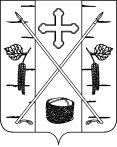 БЕРЕЗОВСКИЙ ПОСЕЛКОВЫЙ СОВЕТ ДЕПУТАТОВРЕШЕНИЕО дополнении Решения Березовского поселкового Совета депутатов от 17.06.2016г. № 11-1 «О частичном отказе в согласовании перечня имущества, подлежащего передаче из муниципальной собственности Березовского района Красноярского края в муниципальную собственность поселка Березовка Березовского района Красноярского края в процессе разграничения муниципального имущества»N 
п/пПолное наименование предприятия, учреждения, наименование имуществаЮридический адрес предприятия, учреждения,    адрес местонахождения   имуществаБалансовая
 стоимость
 имущества по    
 состоянию (тыс. рублей) на 01.10.2013Назначение  
(специализация)
   имуществаИндивидуализирующие характеристики имущества     
(инвентарный номер, кадастровый номер, площадь,     протяженность, идентификационный номер)Основание возникновения      права муниципальной собственности1234567Квартира Россия, Красноярский край, Березовский район, р.п. Березовка, ул. Строителей, д. 1, кв. 21110,0Жилое Общая площадь 34,7 кв. м., этаж 1, кадастровый номер 24:04:6101006:2459, инвентарный номер 24:04:6101006:357:1/3Выписка из реестра муниципальной собственности Березовского района от 22.05.2012 № 1872Квартира Россия, Красноярский край, Березовский район, р.п. Березовка, ул. Солнечная, д. 8, кв. 141180,0Жилое Общая площадь 36,7 кв. м., этаж 2, кадастровый номер 24:04:6101010:1315, инвентарный номер 24:04:0000000:0:3726/10Выписка из реестра муниципальной собственности Березовского района от 22.06.2012 № 193Квартира Россия, Красноярский край, Березовский район, р.п. Березовка, ул. Октябрьская, д. 10, кв. 31230,0Жилое Общая площадь 38,2 кв. м., этаж 1, кадастровый номер 24:04:6101010:1096, инвентарный номер  24:04:0000000:0:1770/2Выписка из реестра муниципальной собственности Березовского района от 08.06.2012 № 2275Квартира Россия, Красноярский край, Березовский район, р.п. Березовка, ул. Октябрьская, д. 5, кв. 31210,0Жилое Общая площадь 37,8 кв. м., этаж 1, кадастровый номер 24:04:6101010:522, инвентарный номер  24:04:0000000:0:3605/4Выписка из реестра муниципальной собственности Березовского района от 08.06.2012 № 2260Квартира Россия, Красноярский край, Березовский район, р.п. Березовка, ул. Октябрьская, д. 10, кв. 91170,0Жилое Общая площадь 36,3 кв. м., этаж 1, кадастровый номер 24:04:6101010:1102, инвентарный номер  24:04:0000000:0:1770/8Выписка из реестра муниципальной собственности Березовского района от 08.06.2012 № 2278Квартира Россия, Красноярский край, Березовский район, р.п. Березовка, ул. Заводская, д. 60, кв. 331810,0Жилое Общая площадь 35 кв. м., этаж 5, кадастровый номер 24:04:6101011:1746, инвентарный номер  24:04:0000000:0:1390/67Выписка из реестра муниципальной собственности Березовского района от 28.06.2012 № 274Квартира Россия, Красноярский край, Березовский район, р.п. Березовка, ул. Заводская, д. 60, кв. 262350,0Жилое Общая площадь 50,6 кв. м., этаж 3, кадастровый номер 24:04:6101011:1707, инвентарный номер  24:04:0000000:0:1390/30Выписка из реестра муниципальной собственности Березовского района от 28.06.2012 № 275Квартира Россия, Красноярский край, Березовский район, р.п. Березовка, ул. Заводская, д. 59а, кв. 762110,0Жилое Общая площадь 62,6 кв. м., этаж 1, кадастровый номер 24:04:0000000:7566, инвентарный номер  24:04:0000000:0:54/53Выписка из реестра муниципальной собственности Березовского района от 28.06.2012 № 277Квартира Россия, Красноярский край, Березовский район, р.п. Березовка, ул. Заводская, д. 59а, кв. 891760,0Жилое Общая площадь 43,8 кв. м., этаж 5, кадастровый номер 24:04:0000000:7643, инвентарный номер  24:04:0000000:0:54/33Выписка из реестра муниципальной собственности Березовского района от 28.06.2012 № 271Квартира Россия, Красноярский край, Березовский район, р.п. Березовка, ул. Заводская, д. 57а, кв. 221810,0Жилое Общая площадь 45,2 кв. м., этаж 1, кадастровый номер 24:04:6101011:1419, инвентарный номер  24:04:0000000:0:13705/3Выписка из реестра муниципальной собственности Березовского района от 28.06.2012 № 268Квартира Россия, Красноярский край, Березовский район, р.п. Березовка, ул. Парковая, д. 2, кв. 71240,0Жилое Общая площадь 38,5 кв. м., этаж 2, кадастровый номер 24:04:6101006:2200, инвентарный номер 24:04:0000000:0:2057/14Выписка из реестра муниципальной собственности Березовского района от 20.06.2012 № 110Квартира Россия, Красноярский край, Березовский район, р.п. Березовка, ул. Тургенева, д. 14, кв. 91450,0Жилое Общая площадь 28 кв. м., этаж 1, кадастровый номер 24:04:6101010:1246, инвентарный номер 24:04:0000000:0:1140/3Выписка из реестра муниципальной собственности Березовского района от 04.10.2012 № 325Квартира Россия, Красноярский край, Березовский район, р.п. Березовка, ул. Парковая, д. 6, кв. 5870,0Жилое Общая площадь 26 кв. м., этаж 2, кадастровый номер 24:04:6101006:2512, инвентарный номер 24:04:0000000:0:15458/14Выписка из реестра муниципальной собственности Березовского района от 08.06.2012 № 2257Квартира Россия, Красноярский край, Березовский район, р.п. Березовка, ул. Октябрьская, д. 5, кв. 91160,0Жилое Общая площадь 36,1 кв. м., этаж 1, кадастровый номер 24:04:6101010:523, инвентарный номер 24:04:0000000:0:3605/5Выписка из реестра муниципальной собственности Березовского района от 08.06.2012 № 2262Квартира Россия, Красноярский край, Березовский район, р.п. Березовка, ул. Октябрьская, д. 6, кв. 111110,0Жилое Общая площадь 34,5 кв. м., этаж 1, кадастровый номер 24:04:6101010:1066, инвентарный номер 24:04:0000000:0:2038/9Выписка из реестра муниципальной собственности Березовского района от 08.06.2012 № 2264Квартира Россия, Красноярский край, Березовский район, р.п. Березовка, ул. Октябрьская, д. 7, кв. 161030,0Жилое Общая площадь 30,7 кв. м., этаж 2, кадастровый номер 24:04:6101010:561, инвентарный номер 24:04:0000000:0:4729/9Выписка из реестра муниципальной собственности Березовского района от 08.06.2012 № 2268Квартира Россия, Красноярский край, Березовский район, р.п. Березовка, ул. Октябрьская, д. 7, кв. 71040,0Жилое Общая площадь 31,1 кв. м., этаж 2, кадастровый номер 24:04:6101010:567, инвентарный номер 24:04:0000000:0:4729/15Выписка из реестра муниципальной собственности Березовского района от 08.06.2012 № 2267Квартира Россия, Красноярский край, Березовский район, р.п. Березовка, ул. Октябрьская, д. 5, кв. 12840,0Жилое Общая площадь 25,2 кв. м., этаж 1, кадастровый номер 24:04:6101010:520, инвентарный номер 24:04:0000000:0:3605/2Выписка из реестра муниципальной собственности Березовского района от 08.06.2012 № 2259Квартира Россия, Красноярский край, Березовский район, р.п. Березовка, ул. Октябрьская, д. 10, кв. 81510,0Жилое Общая площадь 37 кв. м., этаж 2, кадастровый номер 24:04:6101010:1109, инвентарный номер 24:04:0000000:0:1770/15Выписка из реестра муниципальной собственности Березовского района от 08.06.2012 № 2276Квартира Россия, Красноярский край, Березовский район, р.п. Березовка, ул. Юности, д. 11, кв. 11920,0Жилое Общая площадь 41,2 кв. м., этаж 1, кадастровый номер 24:04:6101013:1521, инвентарный номер 24:04:0000000:0:1258/17Выписка из реестра муниципальной собственности Березовского района от 28.06.2012 № 242Квартира Россия, Красноярский край, Березовский район, р.п. Березовка, ул. Юности, д. 9, кв. 121990,0Жилое Общая площадь 38,6 кв. м., этаж 2, кадастровый номер 24:04:0000000:7689, инвентарный номер 24:04:0000000:0:1910/9Выписка из реестра муниципальной собственности Березовского района от 28.06.2012 № 241Квартира Россия, Красноярский край, Березовский район, р.п. Березовка, ул. Строителей, д. 2А, кв. 761490,0Жилое Общая площадь 34,7 кв. м., этаж 3, кадастровый номер 24:04:6101006:1550, инвентарный номер 24:04:0000000:0:1097/48Выписка из реестра муниципальной собственности Березовского района от 22.05.2012 №1866Квартира Россия, Красноярский край, Березовский район, р.п. Березовка, ул. Строителей, д. 7, кв. 61180,0Жилое Общая площадь 35,4 кв. м., этаж 2, кадастровый номер 24:04:6101006:2391, инвентарный номер 24:04:0000000:0:1394/10Выписка из реестра муниципальной собственности Березовского района от 22.05.2012 № 1876Квартира Россия, Красноярский край, Березовский район, р.п. Березовка, ул. Строителей, д. 7, кв. 81220,0Жилое Общая площадь 36,6 кв. м., этаж 2, кадастровый номер 24:04:6101006:2398, инвентарный номер 24:04:0000000:0:1394/13Выписка из реестра муниципальной собственности Березовского района от 22.05.2012 № 1877Квартира Россия, Красноярский край, Березовский район, р.п. Березовка, ул. Сурикова, д. 12, кв. 622100,0Жилое Общая площадь 62,4 кв. м., этаж 1, кадастровый номер 24:04:6101010:741, инвентарный номер 24:04:0000000:0:1202/17Выписка из реестра муниципальной собственности Березовского района от 22.06.2012 № 208Квартира Россия, Красноярский край, Березовский район, р.п. Березовка, ул. Сурикова, д. 13, кв. 141900,0Жилое Общая площадь 40,9 кв. м., этаж 2, кадастровый номер 24:04:6101010:941, инвентарный номер 24:04:0000000:0:1414/15Выписка из реестра муниципальной собственности Березовского района от 22.06.2012 № 207Квартира Россия, Красноярский край, Березовский район, р.п. Березовка, ул. Строителей, д. 9, кв. 21190,0Жилое Общая площадь 35,7 кв. м., этаж 1, кадастровый номер 24:04:6101006:1208, инвентарный номер 24:04:6101006:368:2/8Выписка из реестра муниципальной собственности Березовского района от 22.05.2012 № 1879Квартира Россия, Красноярский край, Березовский район, р.п. Березовка, ул. Тургенева, д. 12, кв. 92090,0Жилое Общая площадь 45 кв. м., этаж 1, кадастровый номер 24:04:6101010:1341, инвентарный номер 24:04:0000000:0:4/11Выписка из реестра муниципальной собственности Березовского района от 04.10.2012 № 322Квартира Россия, Красноярский край, Березовский район, р.п. Березовка, ул. Сурикова, д. 10, кв. 181810,0Жилое Общая площадь 45,1 кв. м., этаж 1, кадастровый номер 24:04:6101010:726, инвентарный номер 24:04:0000000:0:1104/3Выписка из реестра муниципальной собственности Березовского района от 15.06.2012 № 2382Квартира Россия, Красноярский край, Березовский район, р.п. Березовка, ул. Сурикова, д. 7, кв. 51320,0Жилое Общая площадь 50,5 кв. м., этаж 2, кадастровый номер 24:04:6101011:1638, инвентарный номер 24:04:0000000:0:4728/6Выписка из реестра муниципальной собственности Березовского района от 22.06.2012 № 203Квартира Россия, Красноярский край, Березовский район, р.п. Березовка, ул. Маяковского, д. 23, кв. 191560,0Жилое Общая площадь 36,3 кв. м., этаж 2, кадастровый номер 24:04:0000000:7349, инвентарный номер 24:04:0000000:0:50/32Выписка из реестра муниципальной собственности Березовского района от 20.06.2012 № 120Квартира Россия, Красноярский край, Березовский район, р.п. Березовка, ул. Сурикова, д. 10, кв. 812010,0Жилое Общая площадь 50 кв. м., этаж 2, кадастровый номер 24:04:6101010:871, инвентарный номер 24:04:0000000:0:13964/32Выписка из реестра муниципальной собственности Березовского района от 15.06.2012 № 2378Квартира Россия, Красноярский край, Березовский район, р.п. Березовка, ул. Сурикова, д. 8, кв. 332110,0Жилое Общая площадь 52,7 кв. м., этаж 1, кадастровый номер 24:04:6101010:572, инвентарный номер 24:04:0000000:0:967/10Выписка из реестра муниципальной собственности Березовского района от 15.06.2012 № 2373Квартира Россия, Красноярский край, Березовский район, р.п. Березовка, ул. Тургенева, д. 12, кв. 181890,0Жилое Общая площадь 40,6 кв. м., этаж 1, кадастровый номер 24:04:6101010:1346, инвентарный номер 24:04:0000000:0:4/6Выписка из реестра муниципальной собственности Березовского района от 04.10.2012 № 328Квартира Россия, Красноярский край, Березовский район, р.п. Березовка, ул. Центральная, д. 67, кв. 141730,0Жилое Общая площадь 37,2 кв. м., этаж 2, кадастровый номер 24:04:6101006:2162, инвентарный номер 24:04:0000000:0:1934/14Выписка из реестра муниципальной собственности Березовского района от 28.05.2012 № 1975Квартира Россия, Красноярский край, Березовский район, р.п. Березовка, ул. Сурикова, д. 5, кв. 21340,0Жилое Общая площадь 51,1 кв. м., этаж 1, кадастровый номер 24:04:6101011:1932, инвентарный номер 24:04:6101011:400:8/3Выписка из реестра муниципальной собственности Березовского района от 22.06.2012 № 200Квартира Россия, Красноярский край, Березовский район, р.п. Березовка, ул. Маяковского, д. 21, кв. 182030,0Жилое Общая площадь 50,7 кв. м., этаж 1, кадастровый номер 24:04:6101002:680Выписка из реестра муниципальной собственности Березовского района от 20.06.2012 № 124Квартира Россия, Красноярский край, Березовский район, р.п. Березовка, ул. Маяковского, д. 23, кв. 1142170,0Жилое Общая площадь 54,1 кв. м., этаж 4, кадастровый номер 24:04:0000000:7394, инвентарный номер 24:04:0000000:0:50/77Выписка из реестра муниципальной собственности Березовского района от 20.06.2012 № 118Квартира Россия, Красноярский край, Березовский район, р.п. Березовка, ул. Советская, д. 53, кв. 141300,0Жилое Общая площадь 39 кв. м., этаж 2, кадастровый номер 24:04:6101006:1882, инвентарный номер 24:04:0000000:0:14392/10Выписка из реестра муниципальной собственности Березовского района от 22.05.2012 № 1869Квартира Россия, Красноярский край, Березовский район, р.п. Березовка, ул. Советская, д. 46, кв. 412400,0Жилое Общая площадь 60,1 кв. м., этаж 1, кадастровый номер 24:04:6101006:2066, инвентарный номер 24:04:0000000:0:298/15Выписка из реестра муниципальной собственности Березовского района от 22.05.2012 № 1865Квартира Россия, Красноярский край, Березовский район, р.п. Березовка, ул. Советская, д. 40, кв. 81230,0Жилое Общая площадь 38,4 кв. м., этаж 2, кадастровый номер 24:04:6101006:2080, инвентарный номер 24:04:0000000:0:299/8Выписка из реестра муниципальной собственности Березовского района от 22.05.2012 № 1862Квартира Россия, Красноярский край, Березовский район, р.п. Березовка, ул. Советская, д. 43А, кв. 21560,0Жилое Общая площадь 36,2 кв. м., этаж 1, кадастровый номер 24:04:6101006:1728, инвентарный номер 24:04:0000000:0:13675/13Выписка из реестра муниципальной собственности Березовского района от 22.05.2012 № 1864Квартира Россия, Красноярский край, Березовский район, р.п. Березовка, ул. Советская, д. 42, кв. 82070,0Жилое Общая площадь 44,5 кв. м., этаж 2, кадастровый номер 24:04:6101006:2013, инвентарный номер 24:04:0000000:0:297/15Выписка из реестра муниципальной собственности Березовского района от 22.06.2012 № 184Квартира Россия, Красноярский край, Березовский район, р.п. Березовка, ул. Пархоменко, д. 5а, кв. 182200,0Жилое Общая площадь 47,2 кв. м., этаж 2, кадастровый номер 24:04:6101006:2110, инвентарный номер 24:04:0000000:0:18750/14Выписка из реестра муниципальной собственности Березовского района от 22.06.2012 № 212Квартира Россия, Красноярский край, Березовский район, р.п. Березовка, ул. Сурикова, д. 1, кв. 11260,0Жилое Общая площадь 37,8 кв. м., этаж 1, кадастровый номер 24:04:6101011:1643, инвентарный номер 24:04:0000000:0:4256/3Выписка из реестра муниципальной собственности Березовского района от 22.06.2012 № 204Квартира Россия, Красноярский край, Березовский район, р.п. Березовка, ул. Сурикова, д. 7, кв. 22150,0Жилое Общая площадь 67 кв. м., этаж 1, кадастровый номер 24:04:6101011:1634, инвентарный номер 24:04:0000000:0:4728/2Выписка из реестра муниципальной собственности Березовского района от 22.06.2012 № 202Квартира Россия, Красноярский край, Березовский район, р.п. Березовка, ул. Тургенева, д. 11, кв. 112060,0Жилое Общая площадь 44,3 кв. м., этаж 1, кадастровый номер 24:04:6101010:1160, инвентарный номер 24:04:0000000:0:1847/12Выписка из реестра муниципальной собственности Березовского района от 04.10.2012 № 321Квартира Россия, Красноярский край, Березовский район, р.п. Березовка, ул. Сурикова, д. 11, кв. 121960,0Жилое Общая площадь 42,2 кв. м., этаж 1, кадастровый номер 24:04:6101010:543, инвентарный номер 24:04:0000000:0:4139/7Выписка из реестра муниципальной собственности Березовского района от 22.06.2012 № 210Квартира Россия, Красноярский край, Березовский район, р.п. Березовка, ул. Сурикова, д. 5, кв. 11230,0Жилое Общая площадь 38,4 кв. м., этаж 1, кадастровый номер 24:04:6101011:1935, инвентарный номер 24:04:6101011:400:8/4Выписка из реестра муниципальной собственности Березовского района от 22.06.2012 № 201Квартира Россия, Красноярский край, Березовский район, р.п. Березовка, ул. Сурикова, д. 10, кв. 572410,0Жилое Общая площадь 60,1 кв. м., этаж 4, кадастровый номер 24:04:6101010:902, инвентарный номер  24:04:0000000:0:13964/63Выписка из реестра муниципальной собственности Березовского района от 15.06.2012 № 2379Квартира Россия, Красноярский край, Березовский район, р.п. Березовка, ул. Сурикова, д. 10, кв. 471810,0Жилое Общая площадь 45 кв. м., этаж 1, кадастровый номер 24:04:6101010:841, инвентарный номер  24:04:0000000:0:13964/2Выписка из реестра муниципальной собственности Березовского района от 15.06.2012 № 2380Квартира Россия, Красноярский край, Березовский район, р.п. Березовка, ул. Тургенева, д. 12, кв. 102290,0Жилое Общая площадь 49,2 кв. м., этаж 1, кадастровый номер 24:04:6101010:1348, инвентарный номер  24:04:0000000:0:4/9Выписка из реестра муниципальной собственности Березовского района от 04.10.2012 № 323Квартира Россия, Красноярский край, Березовский район, р.п. Березовка, ул. Тургенева, д. 3, кв. 161880,0Жилое Общая площадь 40,4 кв. м., этаж 2, кадастровый номер 24:04:6101010:1414, инвентарный номер  24:04:0000000:0:1149/12Выписка из реестра муниципальной собственности Березовского района от 04.10.2012 № 312Квартира Россия, Красноярский край, Березовский район, р.п. Березовка, ул. Тургенева, д. 4, кв. 22150,0Жилое Общая площадь 46,3 кв. м., этаж 1, кадастровый номер 24:04:6101010:1418, инвентарный номер  24:04:0000000:0:1369/6Выписка из реестра муниципальной собственности Березовского района от 04.10.2012 № 313Квартира Россия, Красноярский край, Березовский район, р.п. Березовка, ул. Тургенева, д. 7, кв. 161930,0Жилое Общая площадь 41,4 кв. м., этаж 2, кадастровый номер 24:04:6101010:1298, инвентарный номер  24:04:0000000:0:1971/11Выписка из реестра муниципальной собственности Березовского района от 04.10.2012 № 317Квартира Россия, Красноярский край, Березовский район, р.п. Березовка, ул. Тургенева, д. 8, кв. 191990,0Жилое Общая площадь 42,7 кв. м., этаж 2, кадастровый номер 24:04:6101010:1535, инвентарный номер  24:04:0000000:0:1638/19Выписка из реестра муниципальной собственности Березовского района от 04.10.2012 № 318Квартира Россия, Красноярский край, Березовский район, р.п. Березовка, ул. Парковая, д. 1, кв. 41170,0Жилое Общая площадь 36,5 кв. м., этаж 1, кадастровый номер 24:04:6101006:1511, инвентарный номер  24:04:0000000:0:472/8Выписка из реестра муниципальной собственности Березовского района от 18.06.2012 № 2411Квартира Россия, Красноярский край, Березовский район, р.п. Березовка, ул. Мичурина, д. 12, кв. 21770,0Жилое Общая площадь 44 кв. м., этаж 1, кадастровый номер 24:04:6101004:434, инвентарный номер  24:04:0000000:0:1159/5Выписка из реестра муниципальной собственности Березовского района от 22.06.2012 № 187Квартира Россия, Красноярский край, Березовский район, р.п. Березовка, ул. Мичурина, д. 3, кв. 151780,0Жилое Общая площадь 44,3 кв. м., этаж 2, кадастровый номер 24:04:6101004:240, инвентарный номер  24:04:0000000:0:18304/16Выписка из реестра муниципальной собственности Березовского района от 22.06.2012 № 168Квартира Россия, Красноярский край, Березовский район, р.п. Березовка, ул. Мичурина, д. 2Б, кв. 401990,0Жилое Общая площадь 49,7 кв. м., этаж 4, кадастровый номер 24:04:6101002:815, инвентарный номер  24:04:0000000:0:63/92Выписка из реестра муниципальной собственности Березовского района от 22.06.2012 № 162Квартира Россия, Красноярский край, Березовский район, р.п. Березовка, ул. Мичурина, д. 9, кв. 101630,0Жилое Общая площадь 40,6 кв. м., этаж 1, кадастровый номер 24:04:6101004:518, инвентарный номер  24:04:0000000:0:925/3Выписка из реестра муниципальной собственности Березовского района от 20.06.2012 № 116Квартира Россия, Красноярский край, Березовский район, р.п. Березовка, ул. Мичурина, д. 8, кв. 131960,0Жилое Общая площадь 58,4 кв. м., этаж 2, кадастровый номер 24:04:6101004:577, инвентарный номер  24:04:0000000:0:15474/13Выписка из реестра муниципальной собственности Березовского района от 22.06.2012 № 186Квартира Россия, Красноярский край, Березовский район, р.п. Березовка, ул. Мичурина, д. 7, кв. 141680,0Жилое Общая площадь 41,8 кв. м., этаж 2, кадастровый номер 24:04:6101004:515, инвентарный номер  24:04:0000000:0:1450/12 Выписка из реестра муниципальной собственности Березовского района от 22.06.2012 № 172Квартира Россия, Красноярский край, Березовский район, р.п. Березовка, ул. Мичурина, д. 9, кв. 111770,0Жилое Общая площадь 44,1 кв. м., этаж 1, кадастровый номер 24:04:6101004:520, инвентарный номер  24:04:0000000:0:925/6Выписка из реестра муниципальной собственности Березовского района от 20.06.2012 № 155Квартира Россия, Красноярский край, Березовский район, р.п. Березовка, ул. Мичурина, д. 2Б, кв. 381550,0Жилое Общая площадь 36,1 кв. м., этаж 3, кадастровый номер 24:04:6101002:808, инвентарный номер  24:04:0000000:0:63/74Выписка из реестра муниципальной собственности Березовского района от 22.06.2012 № 161Квартира Россия, Красноярский край, Березовский район, р.п. Березовка, ул. Мичурина, д. 17, кв. 41990,0Жилое Общая площадь 59,3 кв. м., этаж 1, кадастровый номер 24:04:6101002:735, инвентарный номер  24:04:0000000:0:1385/3Выписка из реестра муниципальной собственности Березовского района от 22.06.2012 № 175Квартира Россия, Красноярский край, Березовский район, р.п. Березовка, ул. Мичурина, д. 14, кв. 141870,0Жилое Общая площадь 55,7 кв. м., этаж 2, кадастровый номер 24:04:6101004:560, инвентарный номер  24:04:0000000:0:15450/14Выписка из реестра муниципальной собственности Березовского района от 22.06.2012 № 174Квартира Россия, Красноярский край, Березовский район, р.п. Березовка, ул. Юности, д. 4, кв. 202340,0Жилое Общая площадь 50,2 кв. м., этаж 2, кадастровый номер 24:04:6101013:1410, инвентарный номер  24:04:0000000:0:19233/16Выписка из реестра муниципальной собственности Березовского района от 28.06.2012 № 249Квартира Россия, Красноярский край, Березовский район, р.п. Березовка, ул. Юности, д. 5, кв. 31560,0Жилое Общая площадь 30,3 кв. м., этаж 1, кадастровый номер 24:04:6101013:1906, инвентарный номер  24:04:0000000:0:19232/7Выписка из реестра муниципальной собственности Березовского района от 28.06.2012 № 248Квартира Россия, Красноярский край, Березовский район, р.п. Березовка, ул. Советской Армии, д. 20, кв. 751810,0Жилое Общая площадь 45,1 кв. м., этаж 1, кадастровый номер 24:04:6101002:599, инвентарный номер  24:04:0000000:0:398/17Выписка из реестра муниципальной собственности Березовского района от 22.06.2012 № 182Квартира Россия, Красноярский край, Березовский район, р.п. Березовка, ул. Советской Армии, д. 20, кв. 231540,0Жилое Общая площадь 35,8 кв. м., этаж 3, кадастровый номер 24:04:6101002:557, инвентарный номер  24:04:0000000:0:398/58Выписка из реестра муниципальной собственности Березовского района от 22.06.2012 №181Квартира Россия, Красноярский край, Березовский район, р.п. Березовка, ул. Дзержинского, д. 38, кв. 22530,0Жилое Общая площадь 63,3 кв. м., этаж 1, кадастровый номер 24:04:6101005:958, инвентарный номер  24:04:0000000:0:794/8Выписка из реестра муниципальной собственности Березовского района от 28.06.2012 № 232Квартира Россия, Красноярский край, Березовский район, р.п. Березовка, ул. Дружбы, д. 128, кв. 62630,0Жилое Общая площадь 65,9 кв. м., этаж 2, кадастровый номер 24:04:6101013:1283, инвентарный номер  24:04:0000000:0:14117/14Выписка из реестра муниципальной собственности Березовского района от 28.06.2012 №261Квартира Россия, Красноярский край, Березовский район, р.п. Березовка, ул. Дружбы, д. 118, кв. 52190,0Жилое Общая площадь 47,1 кв. м., этаж 2, кадастровый номер 24:04:6101013:1827, инвентарный номер  24:04:0000000:0:1636/13Выписка из реестра муниципальной собственности Березовского района от 28.06.2012 № 264Квартира Россия, Красноярский край, Березовский район, р.п. Березовка, ул. Дружбы, д. 96, кв. 82060,0Жилое Общая площадь 44,2 кв. м., этаж 2, кадастровый номер 24:04:6101013:1888, инвентарный номер  24:04:0000000:0:17634/10Выписка из реестра муниципальной собственности Березовского района от 28.06.2012 № 260Квартира Россия, Красноярский край, Березовский район, р.п. Березовка, ул. Дружбы, д. 114, кв. 141970,0Жилое Общая площадь 42,3 кв. м., этаж 1, кадастровый номер 24:04:6101013:1731, инвентарный номер  24:04:0000000:0:1436/7Выписка из реестра муниципальной собственности Березовского района от 28.06.2012 № 266Квартира Россия, Красноярский край, Березовский район, р.п. Березовка, ул. Дружбы, д. 112, кв. 112640,0Жилое Общая площадь 66 кв. м., этаж 2, кадастровый номер 24:04:6101013:1968, инвентарный номер  24:04:0000000:0:817/14Выписка из реестра муниципальной собственности Березовского района от 28.06.2012 № 231Квартира Россия, Красноярский край, Березовский район, р.п. Березовка, ул. Дружбы, д. 132, кв. 72060,0Жилое Общая площадь 51,6 кв. м., этаж 1, кадастровый номер 24:04:6101013:1351, инвентарный номер  24:04:0000000:0:1846/8Выписка из реестра муниципальной собственности Березовского района от 28.06.2012 № 230Квартира Россия, Красноярский край, Березовский район, р.п. Березовка, ул. Дружбы, д. 136, кв. 122770,0Жилое Общая площадь 69,3 кв. м., этаж 2, кадастровый номер 24:04:6101013:1755, инвентарный номер  24:04:0000000:0:1454/11Выписка из реестра муниципальной собственности Березовского района от 28.06.2012 № 228Квартира Россия, Красноярский край, Березовский район, р.п. Березовка, ул. Заводская, д. 59а, кв. 551770,0Жилое Общая площадь 44,2 кв. м., этаж 4, кадастровый номер 24:04:0000000:7628, инвентарный номер  24:04:0000000:0:54/16Выписка из реестра муниципальной собственности Березовского района от 28.06.2012 № 278Квартира Россия, Красноярский край, Березовский район, р.п. Березовка, ул. Заводская, д. 59а, кв. 271790,0Жилое Общая площадь 44,5 кв. м., этаж 4, кадастровый номер 24:04:0000000:7621, инвентарный номер  24:04:0000000:0:54/15Выписка из реестра муниципальной собственности Березовского района от 28.06.2012 № 279Квартира Россия, Красноярский край, Березовский район, р.п. Березовка, ул. Заводская, д. 57, кв. 671420,0Жилое Общая площадь 33,1 кв. м., этаж 3, кадастровый номер 24:04:6101011:1555, инвентарный номер  24:04:0000000:0:23/53Выписка из реестра муниципальной собственности Березовского района от 22.06.2012 № 177Квартира Россия, Красноярский край, Березовский район, р.п. Березовка, ул. Дружбы, д. 1Б, кв. 322240,0Жилое Общая площадь 48,2 кв. м., этаж 4, кадастровый номер 24:04:6101004:294, инвентарный номер  24:04:0000000:0:1131/46Выписка из реестра муниципальной собственности Березовского района от 20.06.2012 № 139Квартира Россия, Красноярский край, Березовский район, р.п. Березовка, ул. Дружбы, д. 1Б, кв. 262240,0Жилое Общая площадь 48,2 кв. м., этаж 2, кадастровый номер 24:04:6101004:260, инвентарный номер  24:04:0000000:0:1131/30Выписка из реестра муниципальной собственности Березовского района от 20.06.2012 № 140Квартира Россия, Красноярский край, Березовский район, р.п. Березовка, ул. Дружбы, д. 1Б, кв. 412080,0Жилое Общая площадь 44,8 кв. м., этаж 2, кадастровый номер 24:04:6101004:261, инвентарный номер  24:04:0000000:0:1131/23Выписка из реестра муниципальной собственности Березовского района от 20.06.2012 № 135Квартира Россия, Красноярский край, Березовский район, р.п. Березовка, ул. Дружбы, д. 1, кв. 542250,0Жилое Общая площадь 48,3 кв. м., этаж 1, кадастровый номер 24:04:6101004:342, инвентарный номер  24:04:0000000:0:13592/7Выписка из реестра муниципальной собственности Березовского района от 20.06.2012 № 147Квартира Россия, Красноярский край, Березовский район, р.п. Березовка, ул. Дружбы, д. 19, кв. 122700,0Жилое Общая площадь 67,6 кв. м., этаж 1, кадастровый номер 24:04:6101003:521, инвентарный номер  24:04:0000000:0:1373/9Выписка из реестра муниципальной собственности Березовского района от 20.06.2012 № 144Квартира Россия, Красноярский край, Березовский район, р.п. Березовка, ул. Дружбы, д. 1Б, кв. 392230,0Жилое Общая площадь 47,9 кв. м., этаж 2, кадастровый номер 24:04:6101004:253, инвентарный номер  24:04:0000000:0:1131/22Выписка из реестра муниципальной собственности Березовского района от 20.06.2012 № 136Квартира Россия, Красноярский край, Березовский район, р.п. Березовка, ул. Дружбы, д. 1, кв. 492020,0Жилое Общая площадь 43,4 кв. м., этаж 5, кадастровый номер 24:04:6101004:309, инвентарный номер  24:04:0000000:0:13592/58Выписка из реестра муниципальной собственности Березовского района от 20.06.2012 № 149Квартира Россия, Красноярский край, Березовский район, р.п. Березовка, ул. Калинина, д. 1, кв. 62640,0Жилое Общая площадь 66,1 кв. м., этаж 1, кадастровый номер 24:04:6101011:1861, инвентарный номер  24:04:0000000:0:981/4Выписка из реестра муниципальной собственности Березовского района от 22.06.2012 № 222Квартира Россия, Красноярский край, Березовский район, р.п. Березовка, ул. Калинина, д. 2, кв. 62680,0Жилое Общая площадь 67 кв. м., этаж 1, кадастровый номер 24:04:6101011:1868, инвентарный номер  24:04:0000000:0:982/4Выписка из реестра муниципальной собственности Березовского района от 22.06.2012 № 221Квартира Россия, Красноярский край, Березовский район, р.п. Березовка, ул. Дружбы, д. 1, кв. 692370,0Жилое Общая площадь 59,4 кв. м., этаж 5, кадастровый номер 24:04:6101004:320, инвентарный номер  24:04:0000000:0:13592/69Выписка из реестра муниципальной собственности Березовского района от 20.06.2012 № 146Квартира Россия, Красноярский край, Березовский район, р.п. Березовка, ул. Парковая, д. 3, кв. 101260,0Жилое Общая площадь 37,6 кв. м., этаж 1, кадастровый номер 24:04:6101006:2168, инвентарный номер  24:04:0000000:0:1974/5Выписка из реестра муниципальной собственности Березовского района от 20.06.2012 № 113Квартира Россия, Красноярский край, Березовский район, р.п. Березовка, ул. Октябрьская, д. 4, кв. 61140,0Жилое Общая площадь 35,5 кв. м., этаж 2, кадастровый номер 24:04:6101010:1081, инвентарный номер  24:04:0000000:0:2559/12Выписка из реестра муниципальной собственности Березовского района от 08.06.2012 № 2270Квартира Россия, Красноярский край, Березовский район, р.п. Березовка, ул. Октябрьская, д. 7, кв. 11030,0Жилое Общая площадь 30,7 кв. м., этаж 1, кадастровый номер 24:04:6101010:559, инвентарный номер  24:04:0000000:0:4729/7Выписка из реестра муниципальной собственности Березовского района от 08.06.2012 № 2269Квартира Россия, Красноярский край, Березовский район, р.п. Березовка, ул. Октябрьская, д. 8, кв. 11020,0Жилое Общая площадь 30,5 кв. м., этаж 1, кадастровый номер 24:04:6101010:1501, инвентарный номер  24:04:0000000:0:1451/3Выписка из реестра муниципальной собственности Березовского района от 08.06.2012 № 2273Квартира Россия, Красноярский край, Березовский район, р.п. Березовка, ул. Мичурина, д. 7, кв. 11980,0Жилое Общая площадь 59 кв. м., этаж 1, кадастровый номер 24:04:6101004:508, инвентарный номер  24:04:0000000:0:1450/1Выписка из реестра муниципальной собственности Березовского района от 22.06.2012 № 170Квартира Россия, Красноярский край, Березовский район, р.п. Березовка, ул. Сурикова, д. 10, кв. 162100,0Жилое Общая площадь 62,5 кв. м., этаж 1, кадастровый номер 24:04:6101010:853, инвентарный номер  24:04:0000000:0:13964/14Выписка из реестра муниципальной собственности Березовского района от 15.06.2012 № 2383Квартира Россия, Красноярский край, Березовский район, р.п. Березовка, ул. Сурикова, д. 10, кв. 11650,0Жилое Общая площадь 49 кв. м., этаж 1, кадастровый номер 24:04:6101010:843, инвентарный номер  24:04:0000000:0:13964/4Выписка из реестра муниципальной собственности Березовского района от 15.06.2012 № 2385Квартира Россия, Красноярский край, Березовский район, р.п. Березовка, ул. Центральная, д. 67, кв. 151620,0Жилое Общая площадь 34,8 кв. м., этаж 2, кадастровый номер 24:04:6101006:2160, инвентарный номер  24:04:0000000:0:1934/11Выписка из реестра муниципальной собственности Березовского района от 28.05.2012 № 1976Квартира Россия, Красноярский край, Березовский район, р.п. Березовка, ул. Сурикова, д. 26, кв. 92290,0Жилое Общая площадь 57,2 кв. м., этаж 1, кадастровый номер 24:04:6101010:975, инвентарный номер  24:04:0000000:0:14363/3Выписка из реестра муниципальной собственности Березовского района от 18.06.2012 № 2400Квартира Россия, Красноярский край, Березовский район, р.п. Березовка, ул. Сурикова, д. 24, кв. 302610,0Жилое Общая площадь 65,4 кв. м., этаж 3, кадастровый номер 24:04:6101010:685, инвентарный номер  24:04:0000000:0:969/30Выписка из реестра муниципальной собственности Березовского района от 18.06.2012 № 2401Квартира Россия, Красноярский край, Березовский район, р.п. Березовка, ул. Сурикова, д. 24, кв. 102490,0Жилое Общая площадь 53,4 кв. м., этаж 2, кадастровый номер 24:04:6101010:672, инвентарный номер  24:04:0000000:0:969/15Выписка из реестра муниципальной собственности Березовского района от 18.06.2012 № 2402Квартира Россия, Красноярский край, Березовский район, р.п. Березовка, ул. Мичурина, д. 3, кв. 71660,0Жилое Общая площадь 41,4 кв. м., этаж 2, кадастровый номер 24:04:6101004:241, инвентарный номер  24:04:0000000:0:18304/13Выписка из реестра муниципальной собственности Березовского района от 22.06.2012 № 164Квартира Россия, Красноярский край, Березовский район, р.п. Березовка, ул. Мичурина, д. 2, кв. 91810,0Жилое Общая площадь 45,1 кв. м., этаж 1, кадастровый номер 24:04:0000000:7531, инвентарный номер  24:04:0000000:0:58/7Выписка из реестра муниципальной собственности Березовского района от 22.06.2012 № 158Квартира Россия, Красноярский край, Березовский район, р.п. Березовка, ул. Мичурина, д. 14, кв. 121790,0Жилое Общая площадь 44,5 кв. м., этаж 1, кадастровый номер 24:04:6101004:555, инвентарный номер  24:04:0000000:0:15450/8Выписка из реестра муниципальной собственности Березовского района от 20.06.2012 № 151Квартира Россия, Красноярский край, Березовский район, р.п. Березовка, ул. Мичурина, д. 2, кв. 111780,0Жилое Общая площадь 44,3 кв. м., этаж 1, кадастровый номер 24:04:0000000:7534, инвентарный номер  24:04:0000000:0:58/3Выписка из реестра муниципальной собственности Березовского района от 22.06.2012 № 159Квартира Россия, Красноярский край, Березовский район, р.п. Березовка, ул. Советская, д. 1А, кв. 302180,0Жилое Общая площадь 54,4 кв. м., этаж 1, кадастровый номер 24:04:6101005:850, инвентарный номер  24:04:0000000:0:14122/9Выписка из реестра муниципальной собственности Березовского района от 28.05.2012 № 1977Квартира Россия, Красноярский край, Березовский район, р.п. Березовка, ул. Центральная, д. 53, кв. 32150,0Жилое Общая площадь 46,2 кв. м., этаж 2, кадастровый номер 24:04:6101006:2473, инвентарный номер  24:04:6101006:378:3/6Выписка из реестра муниципальной собственности Березовского района от 18.06.2012 № 2404Квартира Россия, Красноярский край, Березовский район, р.п. Березовка, ул. Береговая, д. 36, кв. 572150,0Жилое Общая площадь 53,7 кв. м., этаж 1, кадастровый номер 24:04:6101006:2636, инвентарный номер  24:04:0000000:0:1576/4Выписка из реестра муниципальной собственности Березовского района от 24.05.2012 № 1956Квартира Россия, Красноярский край, Березовский район, р.п. Березовка, ул. Береговая, д. 36, кв. 262110,0Жилое Общая площадь 52,8 кв. м., этаж 5, кадастровый номер 24:04:6101006:2603, инвентарный номер  24:04:0000000:0:1576/99Выписка из реестра муниципальной собственности Березовского района от 24.05.2012 № 1955Квартира Россия, Красноярский край, Березовский район, р.п. Березовка, ул. Тургенева, д. 7, кв. 22090,0Жилое Общая площадь 52,2 кв. м., этаж 1, кадастровый номер 24:04:6101010:1292, инвентарный номер  24:04:0000000:0:1971/5Выписка из реестра муниципальной собственности Березовского района от 04.10.2012 № 316Квартира Россия, Красноярский край, Березовский район, р.п. Березовка, ул. Тургенева, д. 4, кв. 152000,0Жилое Общая площадь 38,7 кв. м., этаж 2, кадастровый номер 24:04:6101010:1429, инвентарный номер  24:04:0000000:0:1369/15Выписка из реестра муниципальной собственности Березовского района от 04.10.2012 № 315Квартира Россия, Красноярский край, Березовский район, р.п. Березовка, ул. Тургенева, д. 14, кв. 211400,0Жилое Общая площадь 27,2 кв. м., этаж 2, кадастровый номер 24:04:6101010:1258, инвентарный номер  24:04:0000000:0:1140/17Выписка из реестра муниципальной собственности Березовского района от 04.10.2012 № 310Квартира Россия, Красноярский край, Березовский район, р.п. Березовка, ул. Тургенева, д. 14, кв. 171920,0Жилое Общая площадь 37,2 кв. м., этаж 2, кадастровый номер 24:04:6101010:1257, инвентарный номер  24:04:0000000:0:1140/13Выписка из реестра муниципальной собственности Березовского района от 04.10.2012 № 307Квартира Россия, Красноярский край, Березовский район, р.п. Березовка, ул. Тургенева, д. 14, кв. 192000,0Жилое Общая площадь 38,8 кв. м., этаж 2, кадастровый номер 24:04:6101010:1259, инвентарный номер  24:04:0000000:0:1140/18Выписка из реестра муниципальной собственности Березовского района от 04.10.2012 № 309Квартира Россия, Красноярский край, Березовский район, р.п. Березовка, ул. Солнечная, д. 12, кв. 81220,0Жилое Общая площадь 36,5 кв. м., этаж 2, кадастровый номер 24:04:6101010:1331, инвентарный номер  24:04:0000000:0:4735/10Выписка из реестра муниципальной собственности Березовского района от 20.06.2012 № 105Квартира Россия, Красноярский край, Березовский район, р.п. Березовка, ул. Солнечная, д. 12, кв. 141280,0Жилое Общая площадь 38,2 кв. м., этаж 2, кадастровый номер 24:04:6101010:1336, инвентарный номер  24:04:0000000:0:4735/14Выписка из реестра муниципальной собственности Березовского района от 20.06.2012 № 104Квартира Россия, Красноярский край, Березовский район, р.п. Березовка, ул. Солнечная, д. 10, кв. 91180,0Жилое Общая площадь 35,4 кв. м., этаж 1, кадастровый номер 24:04:6101010:1231, инвентарный номер  24:04:0000000:0:3607/3Выписка из реестра муниципальной собственности Березовского района от 20.06.2012 № 103Квартира Россия, Красноярский край, Березовский район, р.п. Березовка, ул. Парковая, д. 2, кв. 61140,0Жилое Общая площадь 35,6 кв. м., этаж 2, кадастровый номер 24:04:6101006:2194, инвентарный номер  24:04:0000000:0:2057/11Выписка из реестра муниципальной собственности Березовского района от 20.06.2012 № 111Квартира Россия, Красноярский край, Березовский район, р.п. Березовка, ул. Заводская, д. 57Б, кв. 101920,0Жилое Общая площадь 58,3 кв. м., этаж 3, кадастровый номер 24:04:0000000:7740, инвентарный номер  24:04:0000000:0:3/39Выписка из реестра муниципальной собственности Березовского района от 28.06.2012 № 226Квартира Россия, Красноярский край, Березовский район, р.п. Березовка, ул. Заводская, д. 57Б, кв. 111330,0Жилое Общая площадь 30,9 кв. м., этаж 3, кадастровый номер 24:04:0000000:7737, инвентарный номер  24:04:0000000:0:3/35Выписка из реестра муниципальной собственности Березовского района от 28.06.2012 № 225Квартира Россия, Красноярский край, Березовский район, р.п. Березовка, ул. Заводская, д. 57Б, кв. 461750,0Жилое Общая площадь 43,7 кв. м., этаж 4, кадастровый номер 24:04:0000000:7752, инвентарный номер  24:04:0000000:0:3/49Выписка из реестра муниципальной собственности Березовского района от 28.06.2012 № 224Квартира Россия, Красноярский край, Березовский район, р.п. Березовка, ул. Заводская, д. 59а, кв. 142080,0Жилое Общая площадь 63,3 кв. м., этаж 5, кадастровый номер 24:04:0000000:7647, инвентарный номер  24:04:0000000:0:54/36Выписка из реестра муниципальной собственности Березовского района от 28.06.2012 № 280Квартира Россия, Красноярский край, Березовский район, р.п. Березовка, ул. Парковая, д. 2, кв. 41180,0Жилое Общая площадь 36,7 кв. м., этаж 1, кадастровый номер 24:04:6101006:2190, инвентарный номер  24:04:0000000:0:2057/5Выписка из реестра муниципальной собственности Березовского района от 20.06.2012 № 111Квартира Россия, Красноярский край, Березовский район, р.п. Березовка, ул. Парковая, д. 3, кв. 91150,0Жилое Общая площадь 35,8 кв. м., этаж 1, кадастровый номер 24:04:6101006:2172, инвентарный номер  24:04:0000000:0:1974/11Выписка из реестра муниципальной собственности Березовского района от 20.06.2012 № 115Квартира Россия, Красноярский край, Березовский район, р.п. Березовка, ул. Дзержинского, д. 17, кв. 8360,0Жилое Общая площадь 11,7 кв. м., этаж 1, кадастровый номер 24:04:6101005:933, инвентарный номер  24:04:0000000:0:792/4Выписка из реестра муниципальной собственности Березовского района от 28.05.2012 № 1980Квартира Россия, Красноярский край, Березовский район, р.п. Березовка, ул. Парковая, д. 2а, кв. 221510,0Жилое Общая площадь 29,2 кв. м., этаж 3, кадастровый номер 24:04:0000000:7117, инвентарный номер  24:04:0000000:0:1302/33Выписка из реестра муниципальной собственности Березовского района 24.05.2012 № 1960Квартира Россия, Красноярский край, Березовский район, р.п. Березовка, ул. Заводская, д. 57а, кв. 251800,0Жилое Общая площадь 44,9 кв. м., этаж 2, кадастровый номер 24:04:6101011:1442, инвентарный номер  24:04:0000000:0:13705/26Выписка из реестра муниципальной собственности Березовского района от 28.06.2012 № 270Квартира Россия, Красноярский край, Березовский район, р.п. Березовка, ул. Юности, д. 5, кв. 92310,0Жилое Общая площадь 57,8 кв. м., этаж 1, кадастровый номер 24:04:6101013:1904, инвентарный номер  24:04:0000000:0:19232/2Выписка из реестра муниципальной собственности Березовского района от 28.06.2012 № 246Квартира Россия, Красноярский край, Березовский район, р.п. Березовка, ул. Юности, д. 4, кв. 82360,0Жилое Общая площадь 50,7 кв. м., этаж 1, кадастровый номер 24:04:6101013:1407, инвентарный номер  24:04:0000000:0:19233/4Выписка из реестра муниципальной собственности Березовского района от 28.06.2012 № 251Квартира Россия, Красноярский край, Березовский район, р.п. Березовка, ул. Солнечная, д. 10, кв. 41160,0Жилое Общая площадь 36 кв. м., этаж 1, кадастровый номер 24:04:6101010:1230, инвентарный номер  24:04:0000000:0:3607/2Выписка из реестра муниципальной собственности Березовского района от 22.06.2012 № 194Квартира Россия, Красноярский край, Березовский район, р.п. Березовка, ул. Солнечная, д. 8, кв. 12850,0Жилое Общая площадь 25,4 кв. м., этаж 1, кадастровый номер 24:04:6101010:1311, инвентарный номер  24:04:0000000:0:3726/6Выписка из реестра муниципальной собственности Березовского района от 22.06.2012 № 192Квартира Россия, Красноярский край, Березовский район, р.п. Березовка, ул. Солнечная, д. 10, кв. 71200,0Жилое Общая площадь 37,3 кв. м., этаж 2, кадастровый номер 24:04:6101010:1237, инвентарный номер  24:04:0000000:0:3607/9Выписка из реестра муниципальной собственности Березовского района от 22.06.2012 № 195Квартира Россия, Красноярский край, Березовский район, р.п. Березовка, ул. Парковая, д. 6, кв. 81190,0Жилое Общая площадь 37 кв. м., этаж 2, кадастровый номер 24:04:6101006:2513, инвентарный номер  24:04:0000000:0:15458/9Выписка из реестра муниципальной собственности Березовского района от 22.05.2012 № 1871Квартира Россия, Красноярский край, Березовский район, р.п. Березовка, ул. Парковая, д. 6, кв. 71210,0Жилое Общая площадь 37,8 кв. м., этаж 2, кадастровый номер 24:04:6101006:2506, инвентарный номер  24:04:0000000:0:15458/12Выписка из реестра муниципальной собственности Березовского района от 22.05.2012 № 1868Квартира Россия, Красноярский край, Березовский район, р.п. Березовка, ул. Парковая, д. 4, кв. 81150,0Жилое Общая площадь 35,8 кв. м., этаж 2, кадастровый номер 24:04:6101006:2491, инвентарный номер  24:04:0000000:0:15427/13Выписка из реестра муниципальной собственности Березовского района от 08.06.2012 № 2256Квартира Россия, Красноярский край, Березовский район, р.п. Березовка, ул. Центральная, д. 56, кв. 32060,0Жилое Общая площадь 44,2 кв. м., этаж 1, кадастровый номер 24:04:6101007:1836, инвентарный номер  24:04:0000000:0:473/4Выписка из реестра муниципальной собственности Березовского района от 22.06.2012 № 183Квартира Россия, Красноярский край, Березовский район, р.п. Березовка, ул. Юбилейная, д. 4, кв. 21670,0Жилое Общая площадь 41,7 кв. м., этаж 1, кадастровый номер 24:04:6101007:1868, инвентарный номер  24:04:0000000:0:57/4Выписка из реестра муниципальной собственности Березовского района от 22.06.2012 № 216Квартира Россия, Красноярский край, Березовский район, р.п. Березовка, ул. Береговая, д. 44, кв. 461630,0Жилое Общая площадь 31,6 кв. м., этаж 3, кадастровый номер 24:04:6101006:2789Выписка из реестра муниципальной собственности Березовского района от 22.05.2012 № 1867Квартира Россия, Красноярский край, Березовский район, р.п. Березовка, ул. Береговая, д. 46, кв. 222270,0Жилое Общая площадь 48,8 кв. м., этаж 3, кадастровый номер 24:04:6101006:2264, инвентарный номер  24:04:0000000:0:1161/29Выписка из реестра муниципальной собственности Березовского района от 08.06.2012 № 2252Квартира Россия, Красноярский край, Березовский район, р.п. Березовка, ул. Заводская, д. 57а, кв. 471780,0Жилое Общая площадь 44,4 кв. м., этаж 4, кадастровый номер 24:04:6101011:1475, инвентарный номер  24:04:0000000:0:13705/52Выписка из реестра муниципальной собственности Березовского района от 28.06.2012 № 272Квартира Россия, Красноярский край, Березовский район, р.п. Березовка, ул. Заводская, д. 57а, кв. 501790,0Жилое Общая площадь 44,6 кв. м., этаж 5, кадастровый номер 24:04:6101011:1671, инвентарный номер  24:04:0000000:0:377/5Выписка из реестра муниципальной собственности Березовского района от 28.06.2012 № 273Квартира Россия, Красноярский край, Березовский район, р.п. Березовка, ул. Сурикова, д. 15, кв. 21830,0Жилое Общая площадь 39,4 кв. м., этаж 1, кадастровый номер 24:04:6101010:1012, инвентарный номер  24:04:0000000:0:14641/4Выписка из реестра муниципальной собственности Березовского района от 22.06.2012 № 199Квартира Россия, Красноярский край, Березовский район, р.п. Березовка, ул. Дружбы, д. 1Б, кв. 52230,0Жилое Общая площадь 47,9 кв. м., этаж 2, кадастровый номер 24:04:6101004:250, инвентарный номер  24:04:0000000:0:1131/18Выписка из реестра муниципальной собственности Березовского района от 22.06.2012 № 137Квартира Россия, Красноярский край, Березовский район, р.п. Березовка, ул. Нестерова, д. 16, кв. 121340,0Жилое Общая площадь 31,1 кв. м., этаж 1, кадастровый номер 24:04:6101010:1384, инвентарный номер  24:04:0000000:0:3747/2Выписка из реестра муниципальной собственности Березовского района от 22.06.2012 № 219